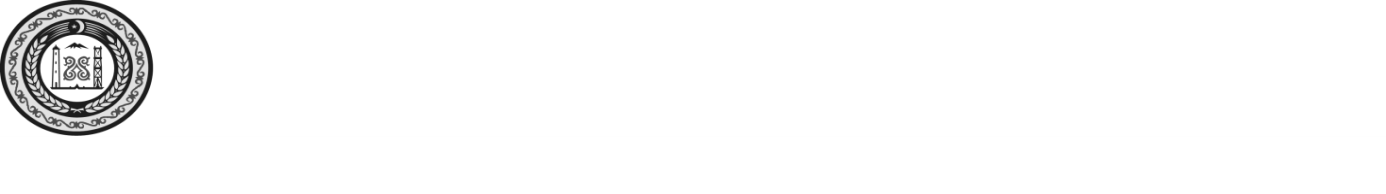 СОВЕТ ДЕПУТАТОВ КУРЧАЛОЕВСКОГО МУНИЦИПАЛЬНОГО РАЙОНА ЧЕЧЕНСКОЙ РЕСПУБЛИКИ(Совет депутатов Курчалоевского муниципального района)НОХЧИЙН РЕСПУБЛИКИН КУРЧАЛОЙН МУНИЦИПАЛЬНИ К1ОШТАН ДЕПУТАТИЙН КХЕТАШО(Курчалойн муниципальни к1оштан депутатийн кхеташо)РЕШЕНИЕ20 января 2020 года                                                                                № 152/44-3г. КурчалойО внесении изменений в структуру администрации Курчалоевского муниципального района»Руководствуясь частью 8 статьи 37 Федерального закона от 6 октября 2003 года №131-ФЗ «Об общих принципах организации местного самоуправления в Российской Федерации», в соответствии с Законом Чеченской Республики от 04.08.2010 №40-РЗ «О реестре должностей муниципальной службы в Чеченской Республике», пунктом 2 статьи 39 Устава Курчалоевского муниципального района, Совет депутатов Курчалоевского муниципального района р е ш и л:Внести в структуру администрации Курчалоевского муниципального района, утвержденную решением Совета депутатов Курчалоевского муниципального района 4 декабря 2019 года № 136/42-3 следующие изменения:«Отдел по взаимодействию с правоохранительными органами и силовыми структурами» изложить в новой редакции «Отдел по взаимодействию с правоохранительными органами и общественными организациями».Разместить данное решение на официальном сайте администрации Курчалоевского муниципального района в информационно-телекоммуникационной сети Интернет www.admin-kmr.org  Настоящее решение вступает в силу с момента его опубликованияГлава Курчалоевского муниципального района                                                                  А.Ш. Витигов